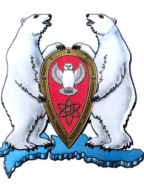 ГЛАВЫ МУНИЦИПАЛЬНОГО ОБРАЗОВАНИЯ  ГОРОДСКОЙ ОКРУГ «НОВАЯ ЗЕМЛЯ»РАСПОРЯЖЕНИЕ«13» марта 2015 г. № 04г. Архангельск-55О праздновании Дня образования органов местного самоуправления30 июня 1924 года президиум ВЦИК утвердил Положение «Об управлении островами». На архипелаге Новая Земля организовался Новоземельский поселковый Совет с постоянным пребыванием в становище Малые Кармакулы. Выборы поселкового Совета были назначены на 15 марта 1925 года. Первым председателем островного Совета был избран Илья Константинович Вылко. Этот день считается днем образования на Новой Земле органов местного самоуправления. Поселковый совет просуществовал 32 года и Решением Архангельского областного Совета депутатов от 15 июня 1957 года в соответствии с Постановлением Президиума Верховного Совета РСФСР от 27 августа 1956 года Новоземельский островной совет депутатов трудящихся был упразднен 1 августа 1957  года в связи с созданием на Новой Земле ядерного полигона, но все годы существования Новоземельского полигона здесь были представители народной власти.7 июля 1999 года  Архангельское областное собрание депутатов второго созыва приняло решение об образовании муниципального образования «Новая Земля».Первые выборы органов местного самоуправления на Новой Земле состоялись 19 декабря 1999 года.Практически становление ОМСУ началось с момента вступления в силу Федерального закона от 06.10.2003 года № 131, начали меняться условия для развития местного самоуправления на Новой Земле, начался современный этап развития муниципального образования на архипелаге Новая Земля.Органы местного самоуправления, муниципальные служащие, работники муниципального образования городской округ «Новая Земля» основную свою деятельность направляют на улучшение жизни новоземельцев, повышению комфортности жизни, социальной защищенности всех слоев населения.В соответствии с Программой социально-экономического развития МО ГО «Новая Земля» на 2015-2017 гг., утвержденной решением Совета депутатов МО ГО «Новая Земля» от 03.12.2014 № 168, Коллективным договором администрации МО ГО «Новая Земля» утвержденным 01.12.2012 № 04, за вклад в развитие муниципального образования городской округ «Новая Земля» и в честь 90-летия со дня образования  органов местного самоуправления,р а с п о р я ж а ю с ь:1. Вручить муниципальным служащим ценный подарок – Фритюрница Smile FR 1711 черная:- Бочкаревой Ольге Вячеславовне:- Филин Олесе Михайловне;- Фроловой Галине Алексеевне;- Бурмистровой Елене Сергеевне;- Семеновой Раисе Павловне;- Холод Оксане Михайловне;- Мусиной Алие Исхаковне;- Минаевой Татьяне Петровне.- Зинчук Наталие Адамовне.	2. Вручить муниципальным служащим ценный подарок – Утюг Bosch TDA2365:      	-  Шевяковой Ирине Эрнстовне;     	 - Щербенко Наталье Борисовне.	3. Вручить муниципальному служащему ценный подарок - Вафельница Smile WM 3604 черная:	- Кравцовой Татьяне Николаевне.	4. Вручить муниципальному служащему ценный подарок Вафельница Лакомка ЭВ-0,8/220:    	 - Сидоренко Ольге Викторовне.	5. Вручить муниципальному служащему ценный подарок Фен-щетка Bosch PHA 2300:    	- Шевченко Ирине Викторовне.	6. Вручить муниципальным служащим ценный подарок Термопот UNIT UHP-120, 2.5 литра, 750 Вт.:   	 -  Минаеву Александру Ивановичу;   	 -  Перфилову Анатолию Александровичу;   	 -  Ходову Виталию Васильевичу.	-  Абакаровой Динаре Гасраталиевне.	7. Вручить работнику объединенной редакции администрации ценный подарок Термопот UNIT UHP-120, 2.5 литра, 750 Вт.:  	  -  Черному Станиславу Валерьевич.	8. Наградить грамотой муниципальных служащих контрольно-ревизионной комиссии муниципального образования городской округ «Новая Земля»:	- Блинову Марину Владиславовну;	- Комарову Евгению Анатольевну.	9. Наградить грамотой муниципального служащего Совета депутатов муниципального образования городской округ «Новая Земля»:	- Кравцова Руслана Васильевича.	10. Контроль за исполнением настоящего распоряжения оставляю за собой.Глава муниципального образования                                                          Ж.К. Мусин